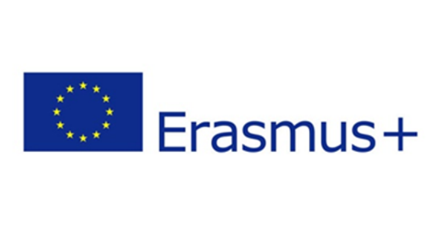 Train, Work and Succeed in Europe (Učenje, rad i uspjeh u Europi)sastanak u gradu Schwandorfu (Njemačka)14.-18. listopada 2019.Naša škola sudjeluje kao partner u ovom projektu uz nositelje projekta iz Njemačke i ostale partnere iz Turske, Španjolske i Portugala.Rezultat projekta biti će on-line brošura sa smjernicama za učenike prilikom stupanja na tržište rada. Tijekom projekta provoditi će se zajedničko istraživanje putem anketnih upitnika u kojem će sudjelovati učenici i poslodavci. Cilj projekta je razmjena iskustava u obrazovanju i naukovanju te stjecanje većih kompetencija naših učenika u planiranju karijere s ciljem povećanja zapošljivosti.Našu školu su predstavljali učenici Rea Blažević (2.c) i Filip Kozić (3.a) te Sanja Tomašinec – koordinatorica projekta, Ivanka Klarić – nastavnica i ravnatelj Ivica Beloglavec.Prvi dan u FOSBOS školi dočekali su nas domaćini, članovi njihovog projektnog tima, profesori: Elisabeth Gmach i Walter Pirzer. Sve sudionike projekta pozdravili su ravnatelj škole dr. M. Völkl i zamjenik ravnatelja dr. C. Huber. Uslijedio je obilazak škole. Nakon zajedničkog sastanka posjetili smo Gradsku vijećnicu gdje nas je primio gradonačelnik grada Schwandorfa lord Andreas Feller. Uslijedio je obilazak znamenitosti Schwandorfa.Drugi dan posjeta naši učenici Rea i Filip održali su u školi prezentaciju na engleskom jeziku (službeni jezik projekta) i predstavili našu školu. Isto su učinili učenici iz Portugala. Ravnatelj Centra za strukovno obrazovanje dr. Most održao je predavanje na temu njemačkog sustava obrazovanja (dualni sustav) kojeg provode u školi. U pratnji domaćina obišli smo školske radionice gdje su učenici izvodili praktičnu nastavu. Poslije podne smo posjetili muzej na otvorenom (Freilandmuseum Neusath-Perschen). To je zapravo etno selo gdje smo vidjeli kako se u prošlosti živjelo i radilo u toj regiji (tradicijske kuće, stari namještaj, alati, uzgoj životinja…).Treći dan u školi predavanje je održala gospođa Kinkel iz Zavoda za zapošljavanje i upoznala nas s trenutnom situacijom na tom području što se tiče ponude i potražnje za radnicima. Učenici iz Turske i Španjolske održali su svoje prezentacije i predstavili svoje škole. Poslije podne smo obišli lokalnu tvrtku ZMS – Zweckverband Müllkraftwerk Schwandorf koja se bavi prikupljanjem i spaljivanjem miješanog komunalnog otpada iz cijele Bavarske regije te proizvodnjom električne energije. Dočekao nas je direktor tvrtke gospodin Thomas Knoll čiji je sin također učenik škole domaćina. Uvodno predavanje održao je glavni inženjer g. Alexander List koji nas je proveo kroz pogone za obradu otpada. Učenici strukovnih zanimanja kod njih obavljaju praktičnu nastavu za koju dobivaju naknadu. Četvrti dan organiziran je posjet gradu Nürnbergu. U pratnji vodiča obišli smo kulturne i povijesne znamenitosti u centru grada a kasnije sami ostala zanimljiva mjesta.Tijekom cijelog posjeta razmjenjivali smo iskustva u strukovnom obrazovanju u našim vrlo različitim zemljama. Učenici su raspravljali o svojim iskustvima, željama i očekivanjima vezanim uz zapošljavanje.Jedva čekamo slijedeći susret u Samsunu, gradu na obali Crnog mora u Turskoj, koji je planiran u veljači slijedeće godine.